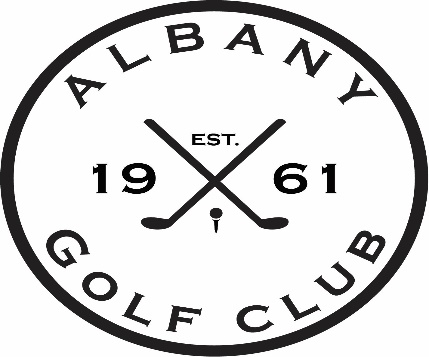 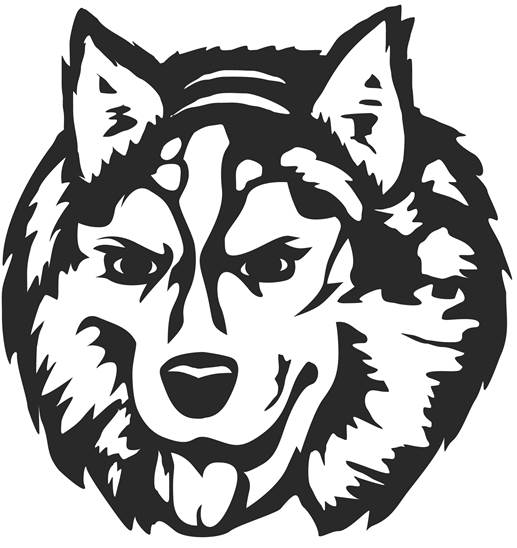 Jr Huskies Golf Camp 2023Thursday June 15th, 22nd, & 29thThursday July 13th, 20thThursday July 27th – Contest Day$90.00 per Jr GolferPAR GROUP (never golfed before, just starting ages:6-10) 8:00 lesson/8:15 on course or range/9:00 finishBIRDIE GROUP (been through lessons before, understands the basics, been golfing on course ages: 9-12)9:15 lesson/9:30 on course or range/10:15 finishEAGLE GROUP (advanced golfer, understands etiquette, can golf on course alone 11-14)10:30 lesson/10:45 on course or range/11:30 finish*Mixed division for each group**limiting groups to maximum of 25 kids per, will adjust group if needed to allow maximum participation*Name: ____________________________________________Group: ____________________________________________Age: ______________________________________________Parents Name: ____________________________________Contact Phone #: _________________________________T-Shirt Size: ____________________________________Payment Type (cash/check only)Mail to: Albany Golf Club P.O. Box 338Albany, MN 56307If your Jr Golfer is carpooling or wants to be grouped with another Jr Golfer please fill out the bottom information line.Please pair with: ___________________________________